Всего 3 задачи, требуются подробные комментарии по решению (не для преподавателя, а для меня, чтобы в случае возникновения у него вопросов по решению я могла объяснить).  Если почерк читаемый, решения можно выполнить в виде обычных сканов, мучиться с вордом не требуется Книга 2. № 2.89Построить ассимптотические ЛАЧХ и ЛФЧХ.Комментарий: в этой задаче комментарии по решению требуются только по ЛФЧХ. 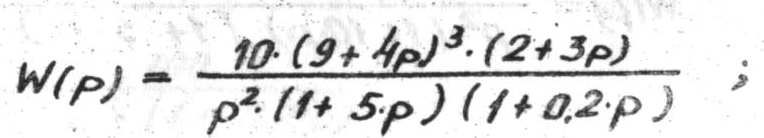 Книга 2. № 3.5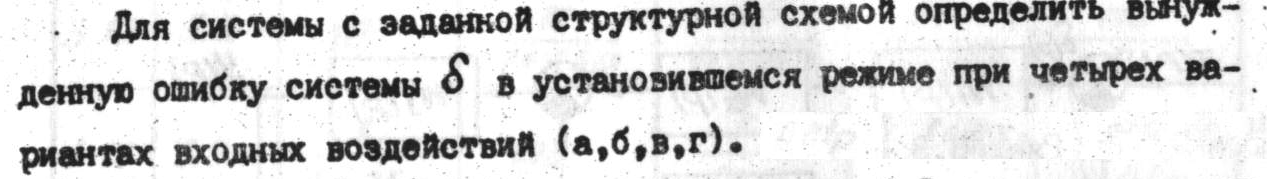 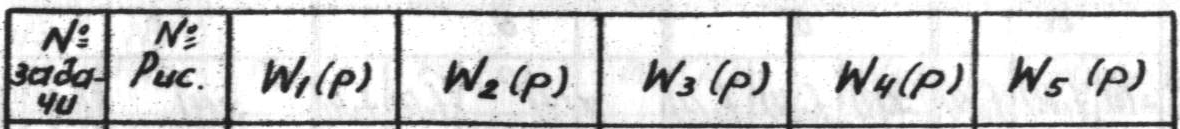 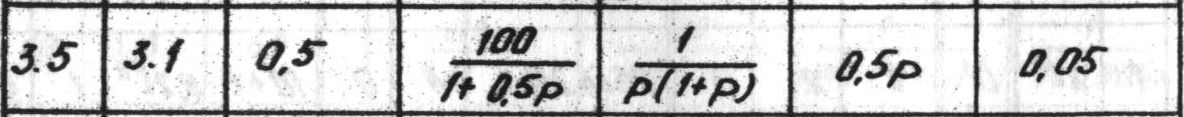 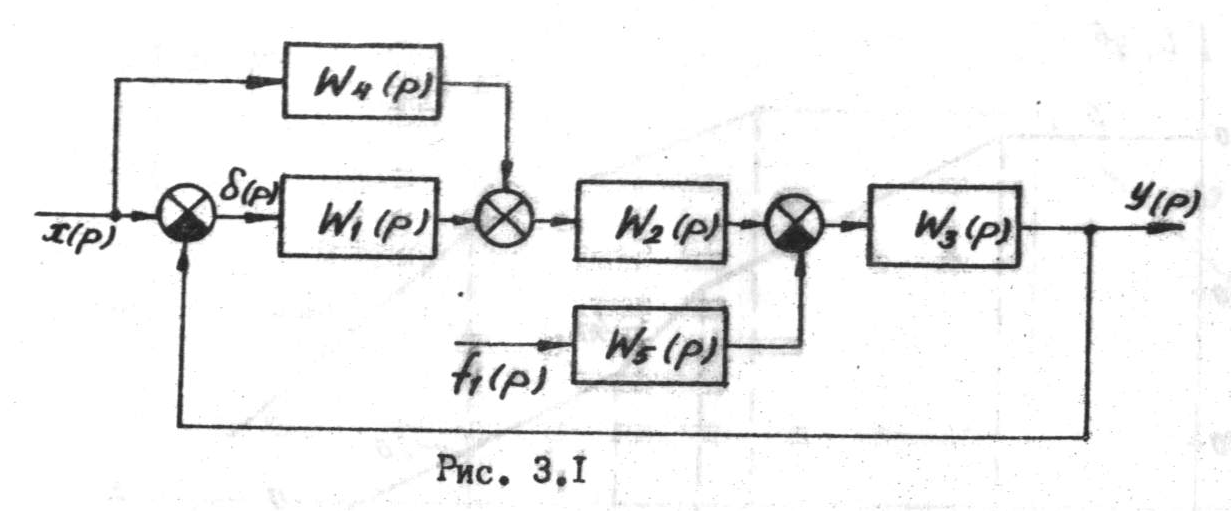 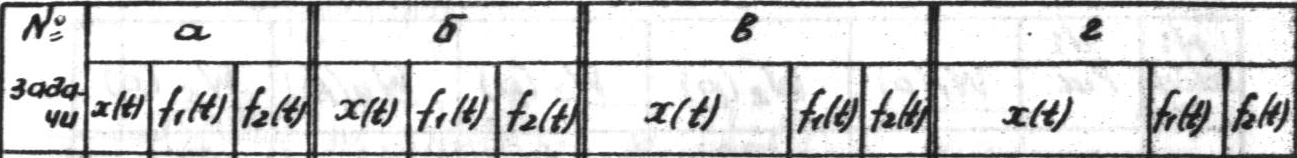 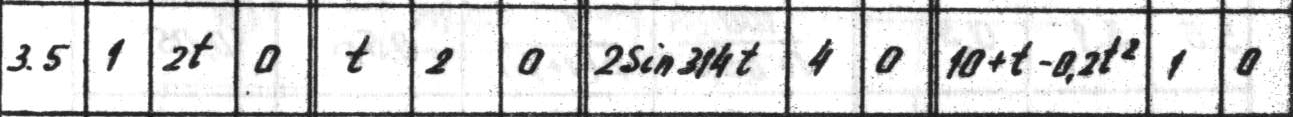 Книга 3. № 2.87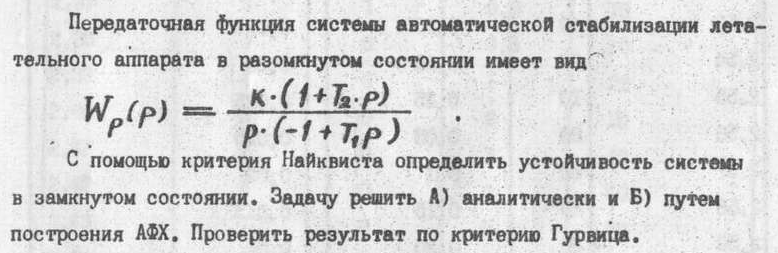 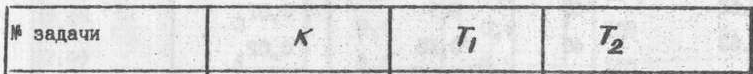 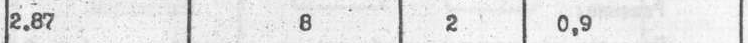 